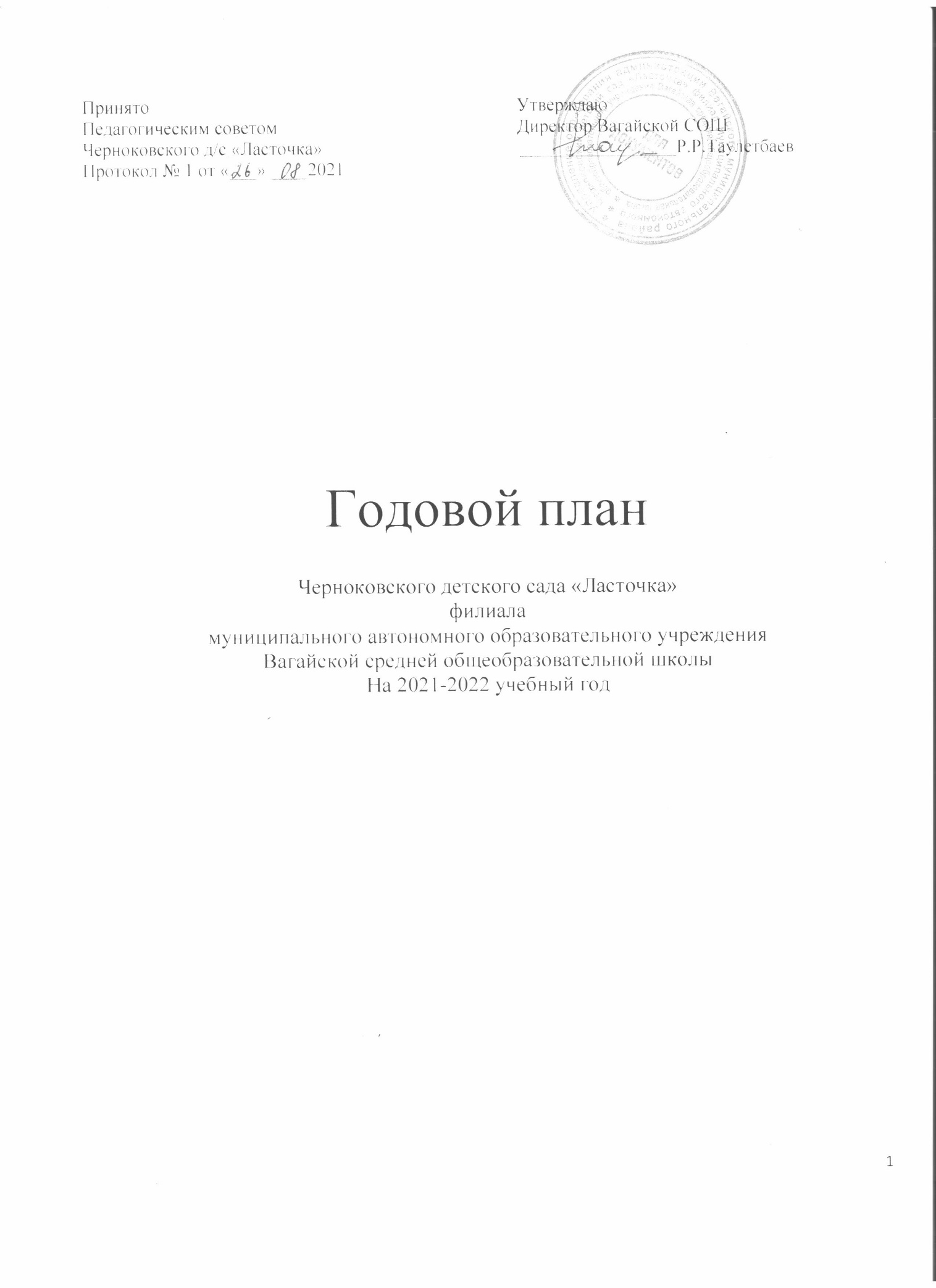 План работы старшего воспитателя на 2021-2022 учебный годЦель: Обеспечение деятельности системы внутреннего управления в организации, совершенствовании, стабилизации и развитии методической работы: переориентация педагогического сознания на новые ценности образования, на личностно ориентированный подход в организации образовательного процесса, перевод методической системы на диагностическую основу; подготовка педагога как субъекта профессиональной деятельности, социальной жизни, личностной самореализации, самоорганизации.Задачи:Ориентированы на реализацию программы развития детского сада, а также реализацию годовых задач деятельности учреждения на текущий год:-обеспечение теоретической, психологической, методической поддержки воспитателей и специалистов;-создание условий для повышения профессиональной компетенции, роста педагогического мастерства и развития творческого потенциала каждого педагога;-организация активного участия педагогов в планировании, разработке и реализации образовательных проектов, в инновационных процессах;-проведение мониторинговых и аттестационных процедур для объективного анализа развития дошкольного учреждения и достигнутых результатов;-повышение уровня образованности (знаний, умений и навыков), воспитанности;-осуществление обмена опытом между членами педагогического коллектива;-изучение, обобщение и трансляция педагогического опыта.МесяцСодержание методической работыОтм.об исп.СЕНТЯБРЬ1.Педсовет № 1 «Новый учебный год- 2021-2022»1. Подведение итогов   летней оздоровительной работы в ДОУ.2.  Утверждение годового плана воспитательно - образовательной работы ДОУ на 2021-2022 учебный год.3.Утверждение расписания образовательной      деятельности по возрастным группам, перспективных планов воспитателей и специалистов, образовательных программ дошкольного образования; режима дня на холодный период года и графика дополнительных услуг.4. Знакомство педагогов с изменениями нормативных документов.Подведение итогов смотра-конкурса по подготовке групп к новому учебному году. 5.Знакомство педагогов с положением о проведении смотра – конкурса «Уголок математики»6.Семинар-практикум с элементами тренинга «Конфликты и пути их решения».2.Консультации:«Документация воспитателя».«Оснащение физкультурных уголков в соответствии ФГОС ДО».3. Повышение профессионального мастерства педагогов:Семинар-практикум «Организация развивающей предметно-пространственной среды в ДОУ по реализации проектов по концепции математического развития в доу».СЕНТЯБРЬОрганизационно-педагогические мероприятия:- Проведение Дня знаний – 1 сентября. - Составление и уточнение расписания непосредственно образовательной деятельности.- Собрания трудового коллектива:- «Готовность учреждения к новому учебному году». - Торжественное собрание, посвященное 27 сентября - Дню дошкольного работника.СЕНТЯБРЬИзучение состояния учебно-воспитательного процесса:1. Проверка качества оформления документации.2. Организация работы в адаптационный период в младших группах.3.Текущий контроль:Выполнение режима прогулкиПодготовка воспитателей к занятиямПлан воспитательно-образовательной работы с детьмиПроведение родительских собраний (в дистанционном режиме).СЕНТЯБРЬРабота в методическом кабинете:Подбор и изучение нормативной документации и литературы по инновационной деятельности в ДОУ.Подготовка материалов для обновления информации на сайте .ОКТЯБРЬСеминар - практикум для педагогов ДОУ с элементами тренинга «Совершенствование общения педагогов и родителей»Цель: повысить уровень профессионального мастерства педагогов ДОУ в вопросах взаимодействия с семьями воспитанников в очном и заочном формате.1. Мини – лекция «Совершенствование общения педагогов и родителей», «Современные родители».2.  Упражнение-самодиагностика «Я в лучах солнца».3.  Дискуссия «Я и родители моей группы».«Учимся общаться с родителями» - Упражнение "Выбери фразу"4.  Педагогическая мастерская.  Игровое упражнение "Проводим родительское собрание".2.Консультации:«Педагогическое руководство двигательной активностью в самостоятельной деятельности на прогулке».3. Повышение профессионального мастерства педагогов:Организация работы по самообразованию педагогов ДОУ.Открытые просмотры:Открытый просмотр проведения музыкального занятия, с использованием современных здоровьесберегающих технологий с детьми подготовительной к школе группе, музыкальный руководитель Тунгусова А.А.Игровое занятие в первой младшей группе «О домашних птицах»- воспитатель: Рогозинникова В.А.Физкультурно- оздоровительное занятие в средней группе «Зайка потерялся» воспитатель Журавлева А.П.«Воспитание нравственно-патриотических чувств у детей дошкольного возраста через ознакомление с историей и культурой родного села при взаимодействии с родителями» старшая группа, воспитатель: Домнина А.Г.Конспект открытого занятия по ФЭМП в средней группе «Путешествие в лес»- воспитатель: Родина С.Г.ОКТЯБРЬОрганизационно-педагогические мероприятия:- Конкурс совместного творчества детей и родителей «Осенняя фантазия».- Смотр – конкурс «Лучший физкультурно – спортивный уголок ДОУ».ОКТЯБРЬИзучения состояния учебно-воспитательного процесса:1. Проверка документации педагогов на группе.2. Оперативный контроль: Культурно-гигиенические навыки при одевании/раздеванииПроведение развлеченийПлан воспитательно-образовательной работы с детьмиНаглядная информация для родителей3. Тематическая проверка «Создание условий для сохранения и укрепления здоровья детей в ДОУ, организация физкультурно- оздоровительной работы».ОКТЯБРЬРабота в методическом кабинете:Подведение итогов педагогической диагностики развития детей по всем направлениям развития детей.Организация выставки методической литературы и пособий «Физкультурно – оздоровительная работа с дошкольниками».Пополнение кабинета методический литературой и наглядно-дидактическими пособиями.Обновление информационно - методических стендов педагогической направленности.НОЯБРЬРабота с кадрамиМастер-класс для воспитателей«Развития творческих способностей дошкольников с использованием нетрадиционных методов и приёмов» ст.в. Терешина О.Н.1. Консультации«Взаимодействие воспитателя и музыкального руководителя на утренниках и развлечениях для детей».«Логико-математические игры по ФЭМП на занятиях и в совместной деятельности».2. Повышение профессионального мастерства педагогов:Проведение «Недели педагогического мастерства» с показом открытых занятий, режимных моментов, мастер-классов.Открытые просмотры: Интегрированное бинарное занятия в старшей группе на тему: «Моя семья и генеалогическое древо моей семьи» воспитатель Сабарметова Г.М. Открытое занятие по ФЭМП в подготовительной группе «В космос за звездами»- воспитатель: Шарипова К.Ш.НОД по художественно - эстетическому развитию в средней группе «Волшебные узоры»-воспитатель: Кульмаметова К.Х.Занятие по художественно-эстетическому развитию «Волшебная шкатулка» в подготовительной группе- воспитатель: Малицкая Е.Г.Конспект интегрированного занятия в подготовительной группе «Удивительный песок»- воспитатель: Валитова Н.А.НОЯБРЬОрганизационно-педагогические мероприятия:- Организация недели интеллектуальных игр «Знатоки математики».- Тематическое развлечение «День матери».- Выставка детских рисунков «Мамочка моя…».- Консультация для родителей «Маленькие фантазеры».НОЯБРЬИзучение состояния учебно-воспитательного процесса:Проверка календарных планов.Санитарное состояние группОперативный контроль: Проведение НОДАнализ реализации планирования за 1 квартал 2021-2022 учебного годаНОЯБРЬРабота в методическом кабинете:Обновление информационно - методических стендов педагогической направленности.Оформление выставки методической литературы и пособий «Психолого – педагогическое сопровождение детей с ОВЗ».ДЕКАБРЬПедагогический совет № 2 «Развитие познавательной активности дошкольников посредствам использования современных образовательных технологий»: 1.Сообщение «Современные образовательные методики и технологии». Выступает: Терешина О.Н.2.Выступает: Сабарметова Г.М. Экологическое воспитание дошкольников».3. Выступает: Валитова Н.А., Саборметова Г.М. «Веселая астрономия».4. Игровой тренинг- дискуссия «Инновации вокруг нас «воспитатель: Рогозинникова В.А., Выступает: Родина С.В. «Алгоритмика для дошкольников».5. Итоги тематического контроля «Организация работы по развитию у детей познавательной активности, любознательности, стремления к самостоятельному познанию и размышлению».6.Итоги начального мониторинга инновационной деятельности.6. Знакомство педагогов с положением о проведении смотра – конкурса «Исследовательский уголок».3.Инструктаж воспитателей «Безопасность проведения прогулки в зимний период», «Новогодний утренник».Общее родительское собрание «Сопровождение совместной деятельности педагогов и родителей в рамках духовно-нравственного воспитания»ДЕКАБРЬОрганизационно-педагогические мероприятия:- Новогодние утренники.- Конкурс совместного творчества детей и родителей «Зимняя сказка».- Выставка детских рисунков «Елочка-красавица – всем ребятам нравится…».- Консультации для родителей:1.«Формирование основ финансовой грамотности у детей дошкольного возраста по средству дидактической игры»;2. Развитие познавательной деятельности через знакомство детей с космосом»ДЕКАБРЬИзучения состояния учебно-воспитательного процесса:1.Оперативный контроль: Выполнение режима прогулки.План воспитательно-образовательной работы с детьми.Проведение развлечений.Тематический контроль «Организация работы по развитию у детей познавательной активности, любознательности, стремления к самостоятельному познанию и размышлению».ДЕКАБРЬРабота в методическом кабинете:Обновление информационно - методических стендов педагогической направленности.ЯНВАРЬ1.Работа с кадрами:- Круглый стол «Секреты успешной непрерывной образовательной деятельности»2.Консультации:индивидуальное консультирование педагогов по запросамЯНВАРЬОрганизационно-педагогические мероприятия:- Организация развлечений в рамках тематической недели «Калейдоскопа зимних игр и забав».-Объявление конкурса «Лучший уголок речевого развития ДОУ».ЯНВАРЬИзучение состояния учебно-воспитательного процесса:1.Оперативный контроль: Культурно-гигиенические навыки при питанииПлан воспитательно-образовательной работы с детьмиЯНВАРЬРабота в методическом кабинете:Пополнение кабинета методический литературой и наглядно-дидактическими пособиями.Обновление информационно - методических стендов педагогической направленности.Обзор методической литературы и пособий по речевому развитию детей.ФЕВРАЛЬПедагогический совет № 3 «Развитие речи детей дошкольного возраста посредством современных педагогических технологий»:1.«Организация развивающей среды по речевому развитию в соответствии с требованиями ФГОС».ст.в Терешина О.Н.2.Итоги тематического контроля «Организация работы по развитию речи у детей посредством современных методик и технологий». Ст. в. Терешина О.Н.4.Сообщение из опыта работы «Развитие речи в игровой деятельности». - воспитатель: Кульмаметова К.Х.5.Презентация дидактических игр по речевому развитию. -воспитатель: Валитова Н.А., Саборметова Г.М.6. Мини-игра «Речь педагога особенна». - воспитатель: Родина С.В.7.Итоги смотра – конкурса «Лучший уголок речевого развития ДОУ».8. Знакомство педагогов с положением о проведении смотра – конкурса «Лучший уголок по ПДД».2.Консультации«Уголок ПДД в группе в соответствии с ФГОС ДО»3. Повышение профессионального мастерства педагогов:- Открытый просмотр НОД по речевому развитию с детьми младшей группы. -воспитатель: Рогозинникова В.А.- Открытый просмотр дидактической игры по речевому развитию в старшей группе- воспитатель: Домнина А.Г.Открытый	просмотр	по	социально - коммуникативному развитию в старшей группе «Дарите людям доброту»- воспитатель: Родина С.В.ФЕВРАЛЬОрганизационно-педагогические мероприятия:Подготовка и проведение праздника «День защитника Отечества».Смотр-конкурс «Лучший уголок природы в ДОУ».Выставка детских рисунков (по группам) «Наши папы».Консультация для родителей: «Математика в жизни детей».ФЕВРАЛЬИзучение состояния учебно-воспитательного процесса:Оперативный контроль: Проведение НОД.Подготовка воспитателей к занятиям.Тематический контроль «Организация работы по математике у детей посредством современных методик и технологий».ФЕВРАЛЬРабота в методическом кабинете:Обновление информационно - методических стендов педагогической направленности.МАРТ1.Работа с кадрами:- Семинар - практикум для педагогов ДОУ с элементами тренинга «Совершенствование общения педагогов и родителей».2.Консультации«Учим детей безопасности». «Как правильно проводить с детьми инструктаж».3.Повышение профессионального мастерства педагогов:Открытый просмотр игровой обучающей ситуации «Если случился пожар…» в подготовительной к школе группе –воспитатель Малицкая Е.Г.Открытое занятие в старшей группе, по экологии в средней гр. «Сокровища пирата»- воспитатель Журавлева А.П.Открытый просмотр с/р игры «Пожарные на учении» в ст. гр.- воспитатель: Саборметова Г.М.Открытое занятие в подготовительной группе на тему: «Глобус — модель Земли»- воспитатель: Валитова Н.А.МАРТОрганизационно-педагогические мероприятия:- Подготовка и проведение утренников, посвященных 8 марта.- Подготовка и проведение развлечений «Широкая Масленица».- Выставка детских рисунков «Я рисую маме…».- Конкурс совместного творчества детей и родителей «Букет к 8 марта».- Консультация для родителей: «Как сделать зарядку любимой привычкой ребенка»МАРТИзучение состояния учебно-воспитательного процесса:1.Оперативный контроль: Проведение развлеченийНаглядная информация для родителейПроведение НОДМАРТРабота в методическом кабинете:Обновление информационно - методических стендов педагогической направленности.Оформление выставки методической литературы и пособий по формированию у детей основ безопасности жизнедеятельности.АПРЕЛЬРабота с кадрами:2. Консультации«Методические рекомендации по обучению детей правилам дорожного движения в условиях детского сада».3. Повышение профессионального мастерства педагогов:1. Открытый просмотр беседы по ОБЖ с детьми средней группы- воспитатель: Кульмаметова К.Х.2. Открытое занятие в старше-подготовительной группе «Космическое путешествие»- воспитатель: Шарипова К.Ш.3. Открытое музыкальное занятие в средней и старшей группах «Путешествие в деревню»- Тунгусова А.А.АПРЕЛЬОрганизационно-педагогические мероприятия:1.Проведение недели финансовой грамотности в старших группах.2.Проведение досугов и тематических занятий, посвященных международному Дню птиц.3.Организация праздничных и познавательных мероприятий, посвященных Дню космонавтики.4.Выставка работ совместного творчества детей и взрослых «День космонавтики».5. Выставка детских рисунков «Пасхальный подарок».АПРЕЛЬИзучение состояния учебно-воспитательного процесса:1.Оперативный контроль: Санитарное состояние группПроведение развлечений, НОДПлан воспитательно-образовательной работы с детьмиАПРЕЛЬРабота в методическом кабинете:Подготовка материала отчётности за учебный год.Обновление информационно - методических стендов педагогической направленности.МАЙПедагогический совет № 4 «Итоги работы»2021-2022 год1.Анализ воспитательно-образовательной деятельности ДОУ за 2021 – 2022 учебный год. 2.Итоги инновационной деятельности педагогов.3.Отчет воспитателя подготовительной группы о готовности детей к обучению в школе. 4.Отчёт музыкального руководителя о воспитательно- образовательной работе за 2021-2022 учебный год. 5.Утверждение плана работы на летний оздоровительный период. 6.Результаты выполнения основной и адаптированной образовательной программы ДОУ. 8.Итоги мониторинга за 2021-2022 учебный год.2.Консультация- «Организация деятельности дошкольников в летний оздоровительный период»- «Организация игр по познавательному и речевому развитию дошкольников на прогулке в летний период»4.Общее собрание трудового коллектива Повестка:подготовка к летней оздоровительной работе. обеспечение охраны труда и безопасности жизнедеятельности детей и сотрудников ДОУ. о подготовке к новому учебному году.МАЙОрганизационно-педагогические мероприятия:1.Подготовка и проведение тематических занятий и досугов в старших группах, посвящённых Дню Победы.2. Подготовка и проведение спортивных соревнований «Папа, мама, я – спортивная семья»2. Выпускной бал.3.Объявление конкурса «Лучшее оформление участков в летне-оздоровительной работе»Подготовка к летней оздоровительной работе.МАЙИзучение состояния учебно-воспитательного процесса:1. Анализ документации и выполненной программы за год.2. Проведение мониторинга усвоения воспитанниками образовательной программы ДО. Подведение итогов.3. Оперативный контроль: Культурно-гигиенические навыки при умыванииРежим проветриванияПроведение закаливающих процедурПроведение родительских собранийМАЙРабота в методическом кабинете:Подведение итогов педагогической диагностики развития детей по всем направлениям развития.Составление плана на летний оздоровительный период.Пополнение кабинета методический литературой и наглядно-дидактическими пособиями по реализации ООП ДО и АООП ДО.Планирование работы на новый 2022-2023 учебный год.Обновление информационно - методических стендов педагогической направленности.В течении годаОказание помощи педагогам:в участии в конкурсах профессионального мастерства;в подготовке к выступлению на педагогических советах;в подготовке и участию в семинарах, мастер-классах и т.п. различного уровня;постоянное консультирование по различным вопросам; и т.д.